Program of Activities: Form 4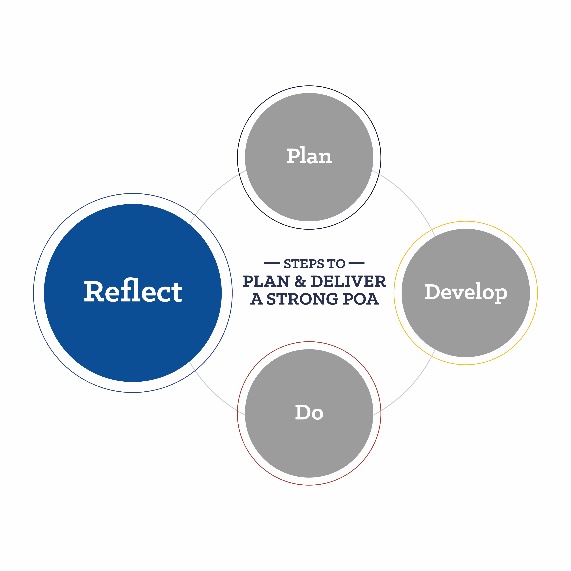 Division:Quality STandard:Committee: Activity: Completion date: accomplishments: Recommendations: Submitted by: ______________________________________________________________     ______________________(committee chairperson)				                     (date)For more information on Program of Activities development, review the POA Resource Guide. Financial ImpactFinancial ImpactFinancial ImpactFinancial ImpactFinancial ImpactEstimated ExpensesEstimated IncomeActual ExpensesActual IncomeExpense VarianceIncome VarianceTitle